Дидактическая игра «Теремок»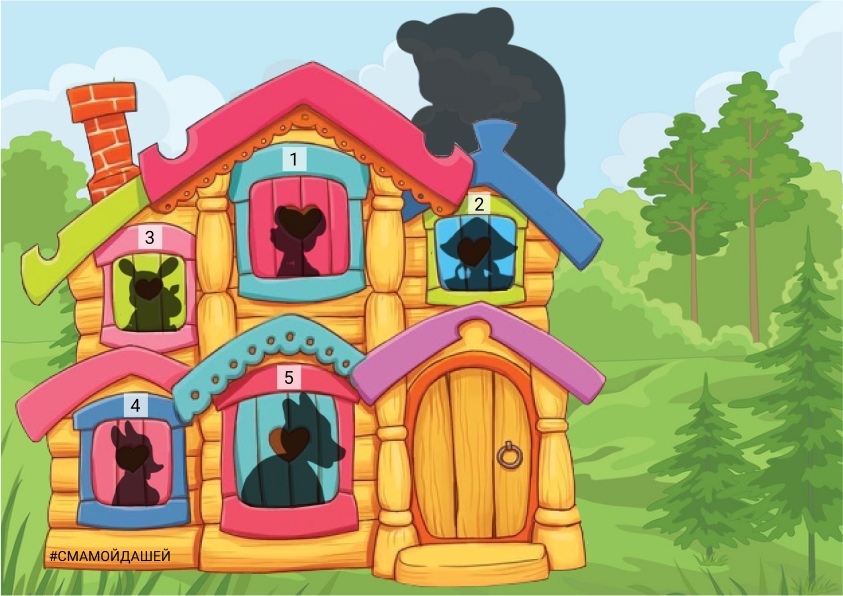 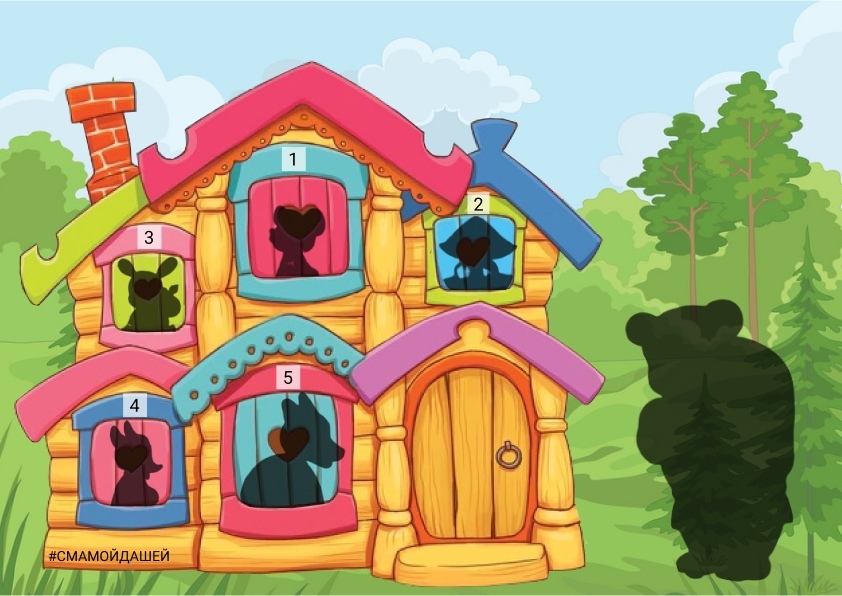 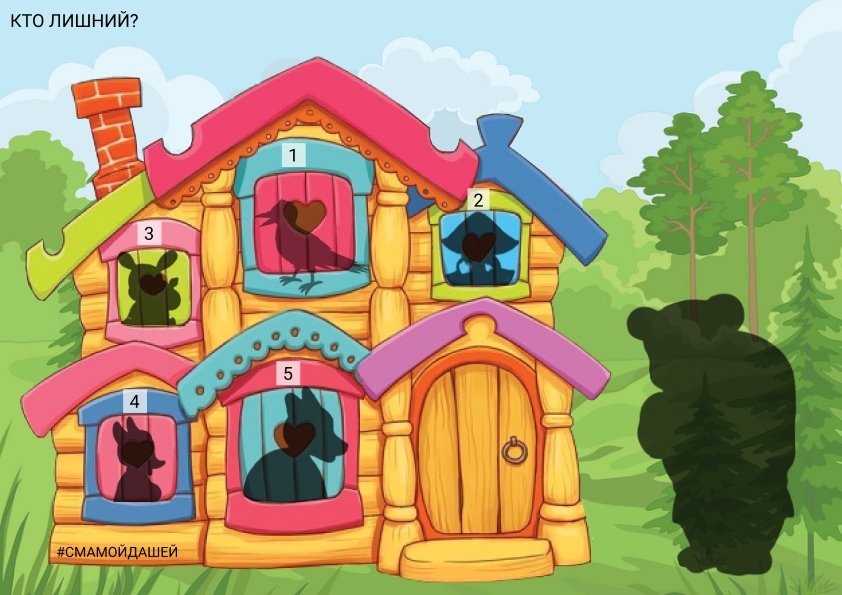 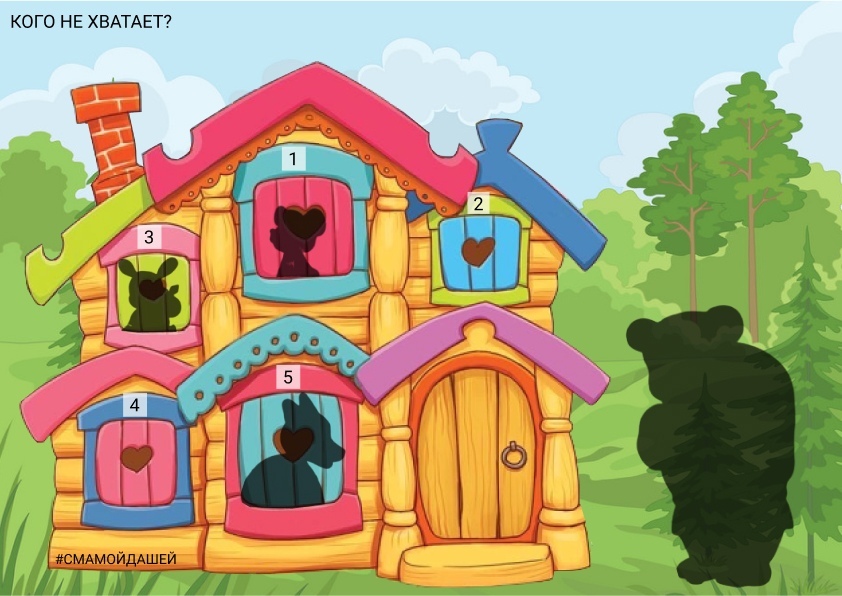 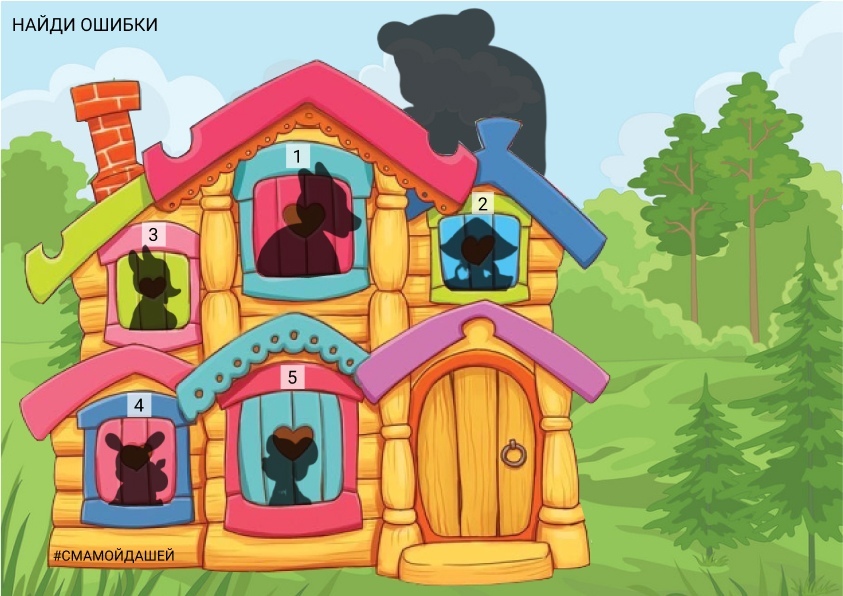 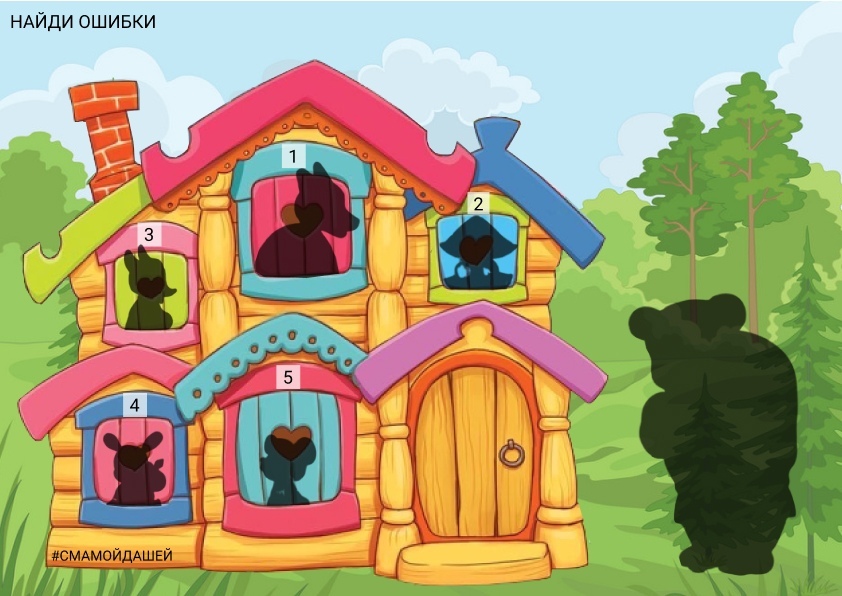 Фигурки - паззлы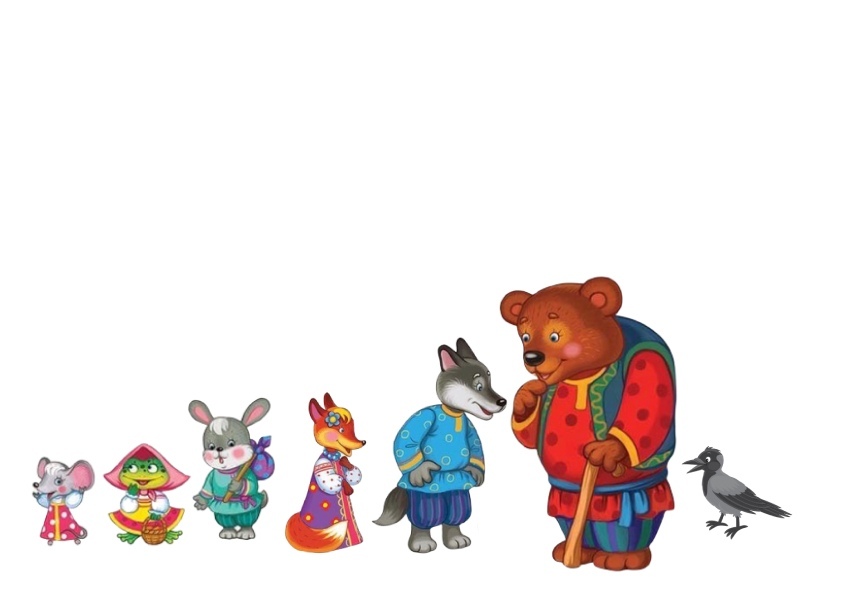 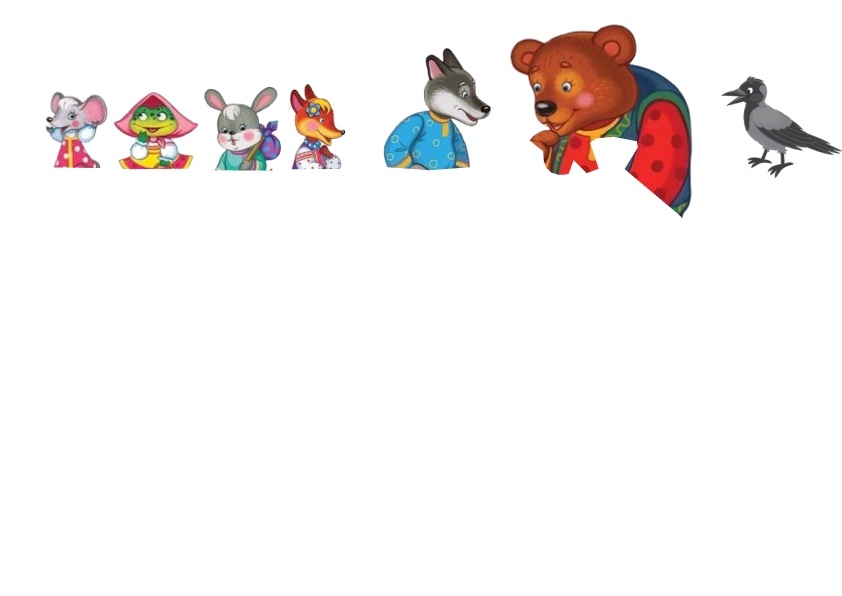 